Проект «Грибы» 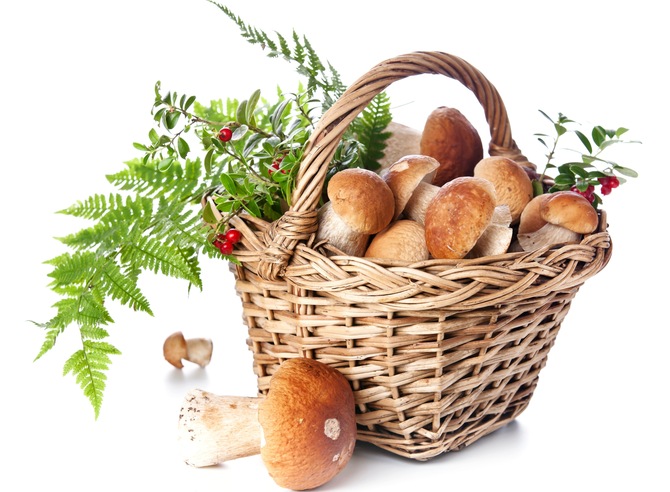 Выполнила Макарова С.А. Воспитатель 1 квал. категории2015 годПроект «Грибы» нацелен на то, что бы расширить знания о съедобных и несъедобных грибах.Краткая аннотация проекта:Проект нацелен на то, чтобы расширить знания о съедобных и несъедобных грибах. Какие грибы видели и собирали этим летом? Являются ли грибы частичкой живой природы? Какая роль грибов в жизни человека? Строение гриба.ТИП ПРОЕКТА: информационно-творческийСРОКИ: краткосрочный  (с 20 июля по 27 июля)УЧАСТНИКИ ПРОЕКТА: дети подготовительной  группы и воспитатели.ИНТЕГРАЦИЯ ОБРАЗОВАТЕЛЬНЫХ ОБЛАСТЕЙ:"Познание" "Коммуникация" "Чтение худ. литературы" "Художественное творчество" "Здоровье" "Социализация"ЦЕЛЬ ПРОЕКТА:Формировать представления у дошкольников о разнообразии грибов, их строение, значение в природе и жизни человека.ЗАДАЧИ ПРОЕКТА:-формировать представления у детей о разнообразии грибов;-Научиться распознавать съедобные и несъедобные грибы;-Познакомить с правилами сбора грибов;-Познакомить со строением и с полезными свойствами грибов;-Выяснить, какой гриб называют "царем" грибов и какая их роль в природе;-Воспитывать эмоциональную отзывчивость к природе;-Развивать воображение, мышление, речь;-Развивать умение и навыки использования даров природы для сохранения собственного здоровья;-Обогащать словарный запас детей.ПРЕДПОЛАГАЕМЫЙ РЕЗУЛЬТАТ:Дети получат представление о строении грибов и значении их в природе;Научатся различать съедобные и несъедобные грибы;Выучат пословицы, поговорки, стихи, загадки о грибах;Приобретут представления о правильном сборе грибов и их значении в жизни человека.Совместная деятельность педагога с детьми по реализации проекта:Создание альбома о грибах (съедобные, несъедобные и условно съедобные);Беседы;Дидактические игры;Проблемные ситуации;Чтение художественной литературы;Просмотр мультфильмов;Просмотр слайдов.Совместная деятельность с родителями:Создание выставки съедобных и несъедобных грибов;Создание альбомов.	Этапы реализации проектаПаутинка проекта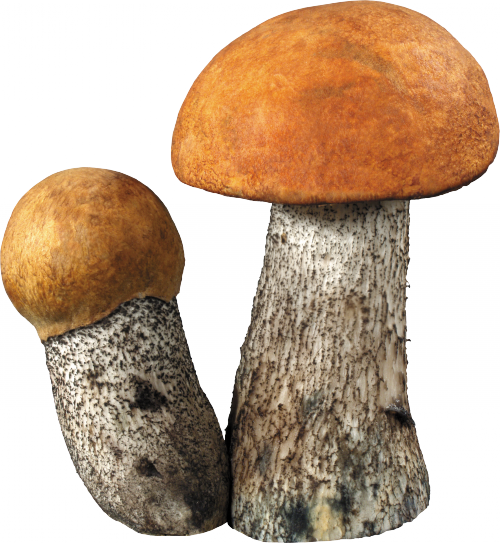 ФОТООТЧЕТ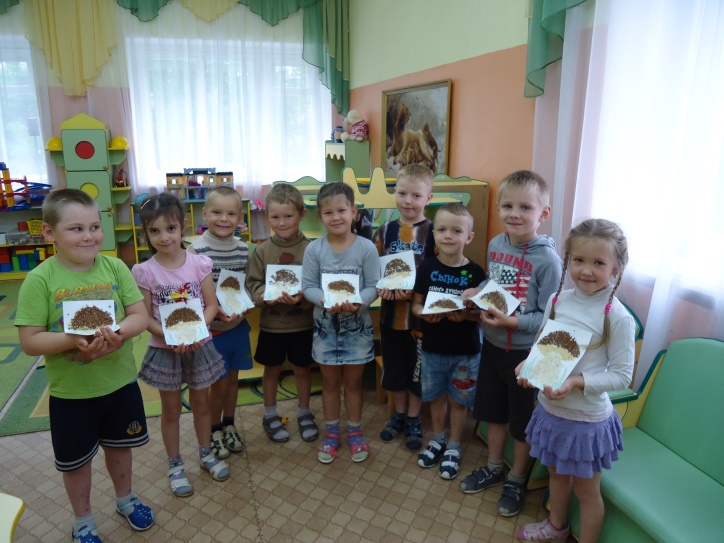 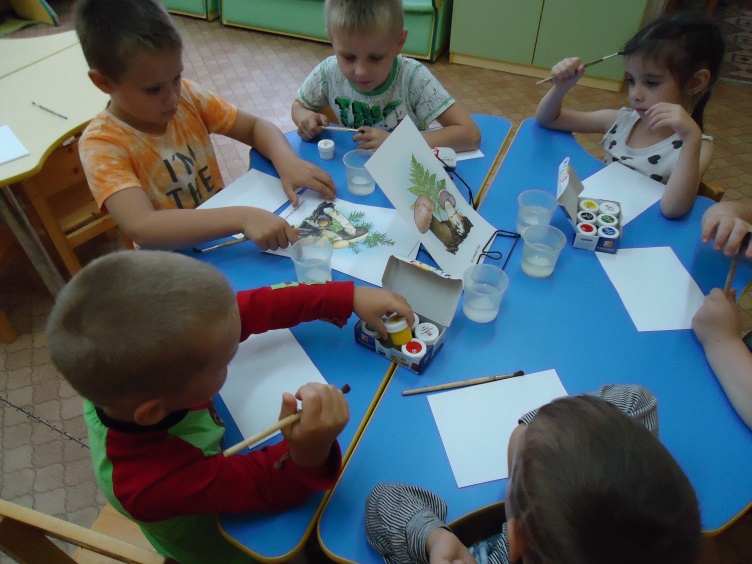 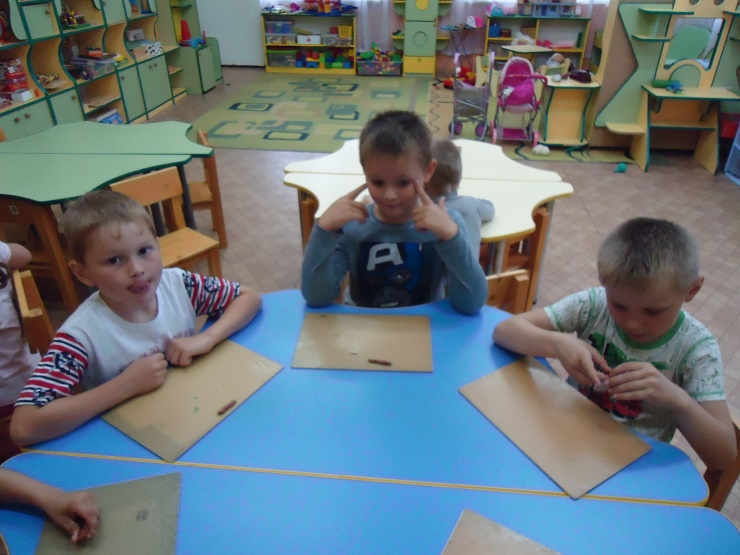 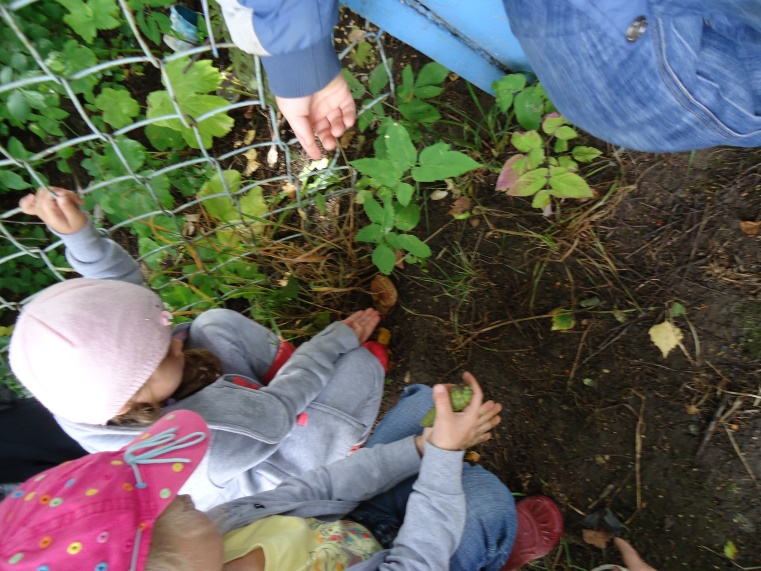 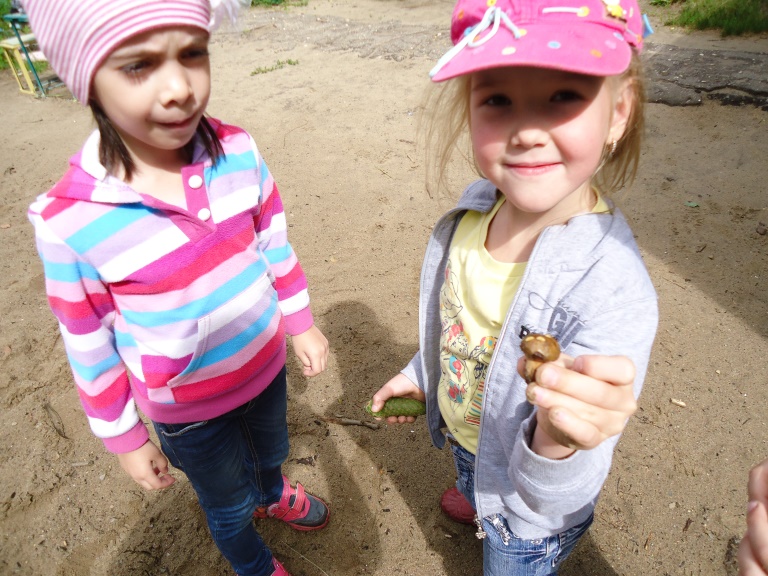 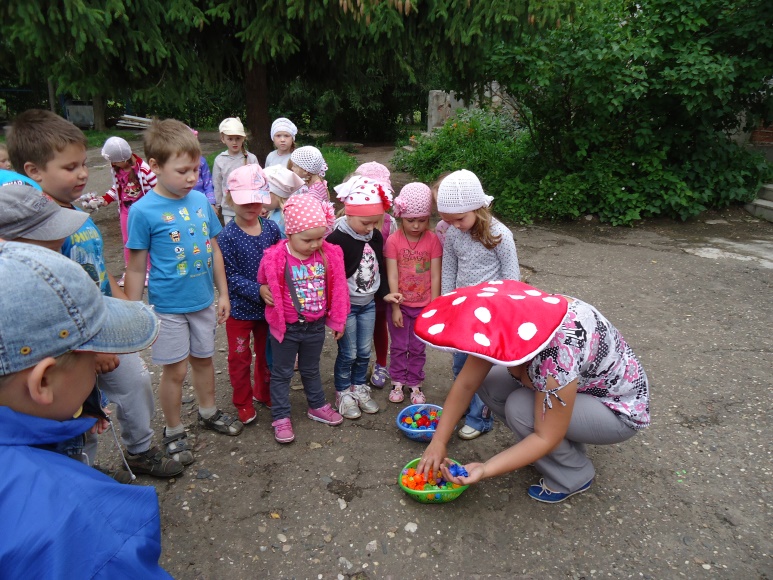 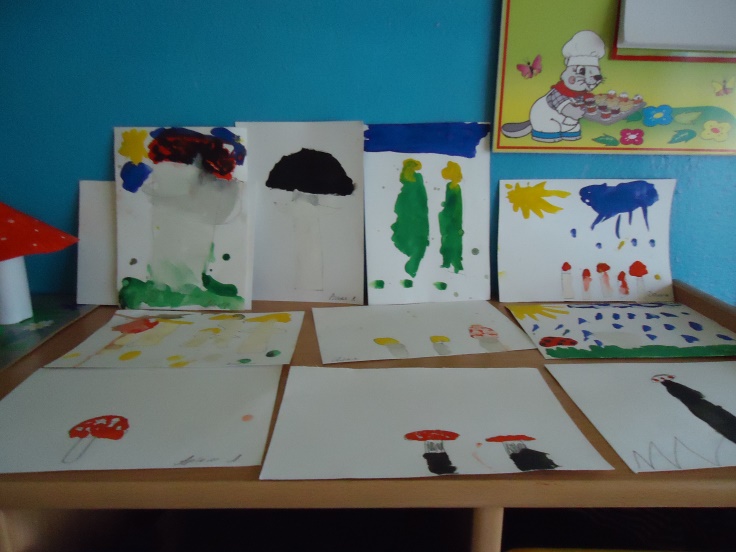 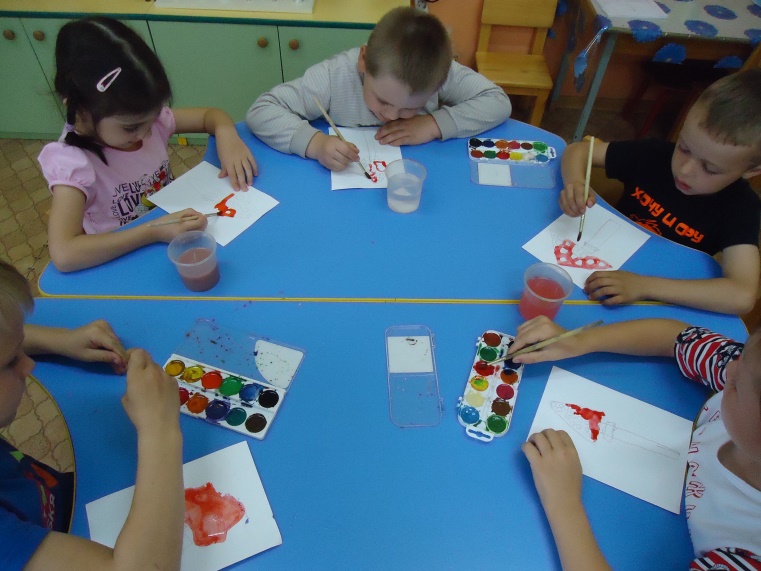 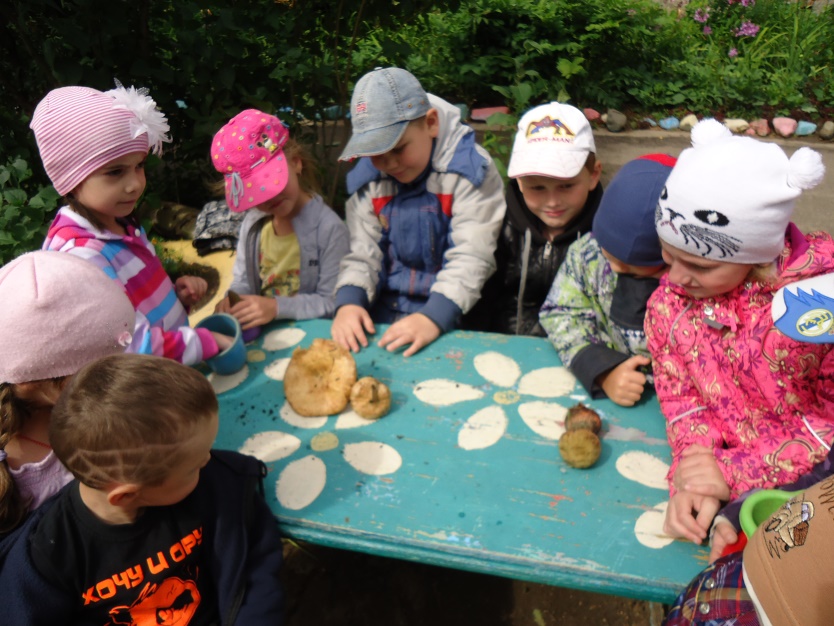 НАШИ РАБОТЫ И РОДИТЕЛЕЙ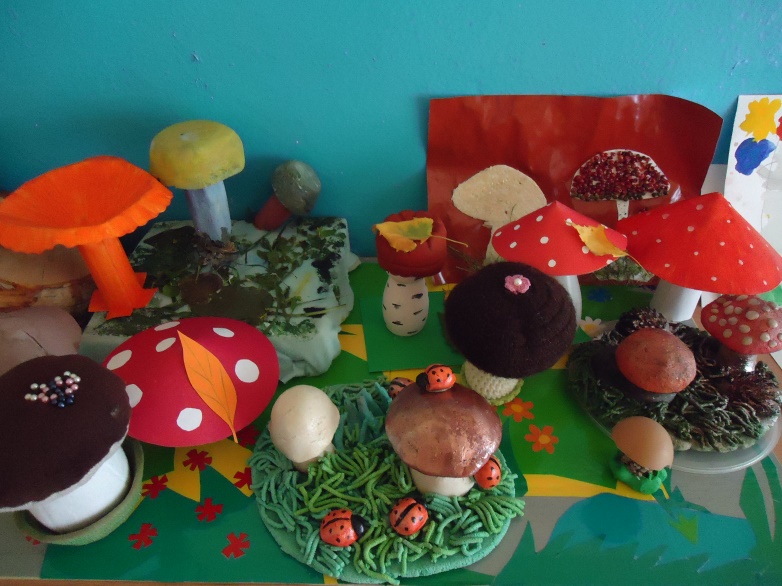 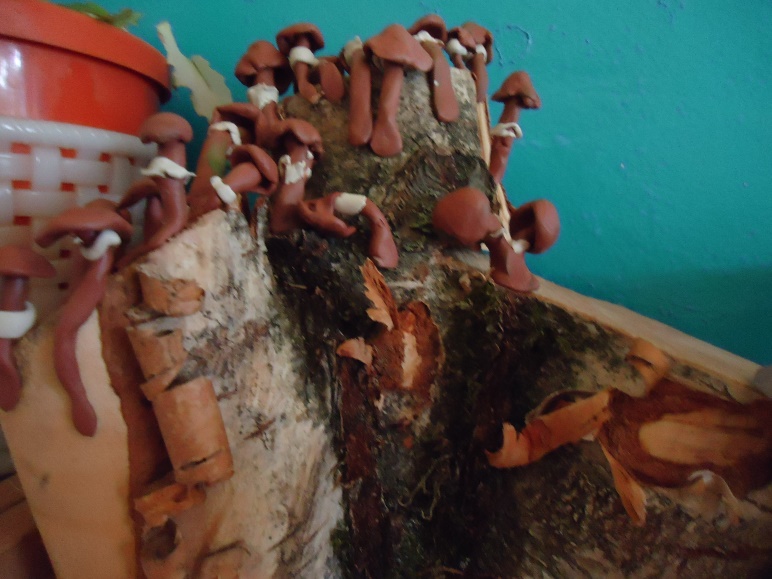 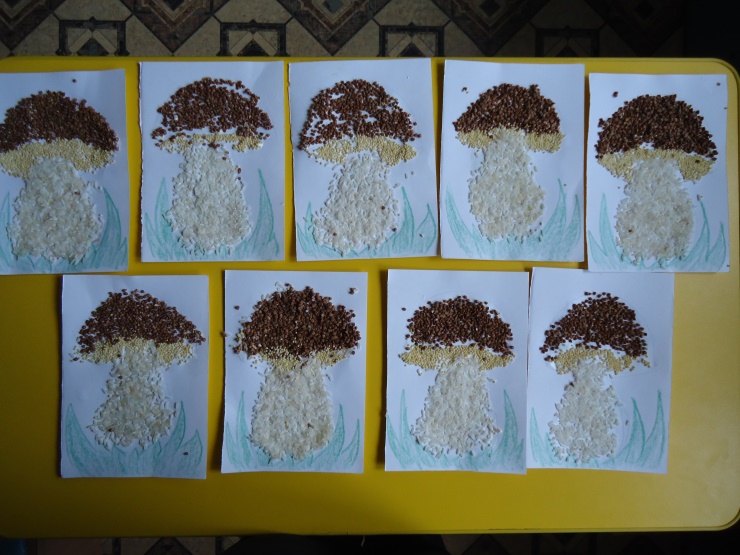 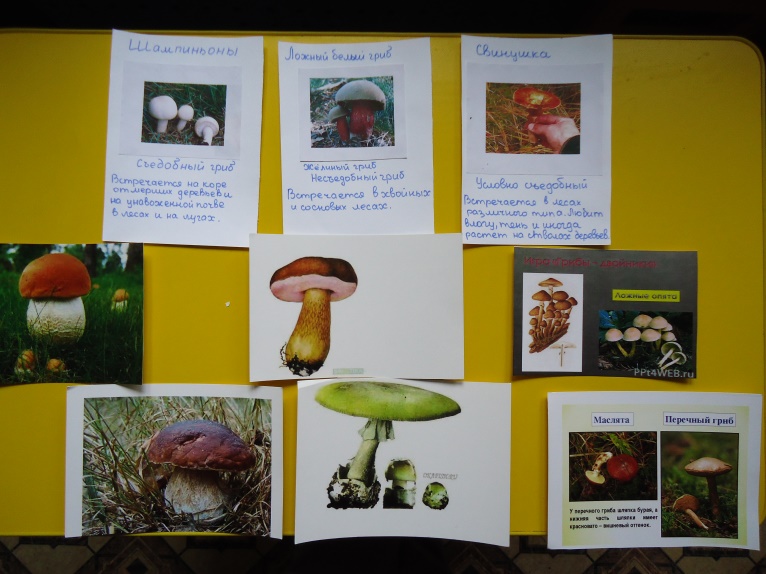 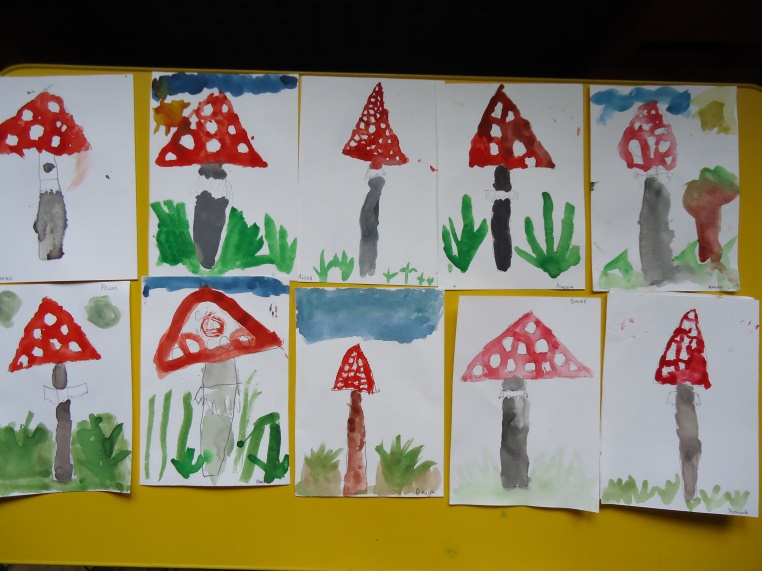 